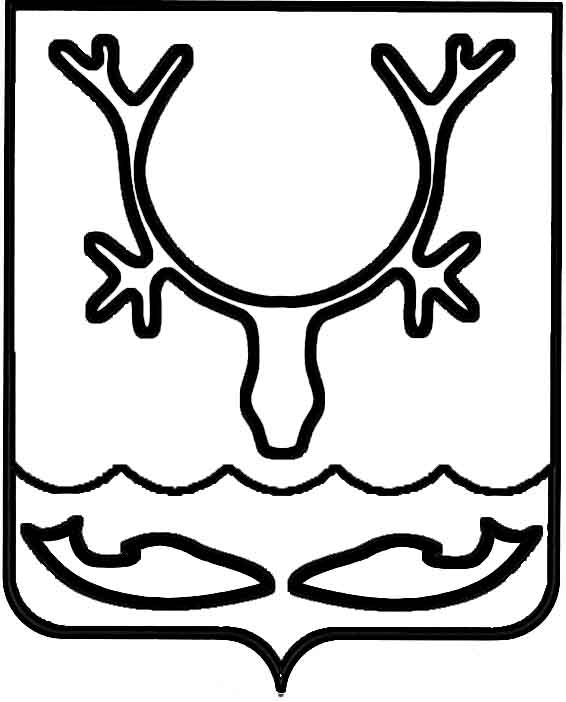 Администрация муниципального образования
"Городской округ "Город Нарьян-Мар"ПОСТАНОВЛЕНИЕОб изъятии жилого помещения – квартиры № 2 в доме № 2 по улице Первомайской в городе Нарьян-Маре            для муниципальных нуждВ соответствии со статьями 49, 56.2, 56.3, 56.6 Земельного кодекса Российской Федерации, статьями 279, 281 Гражданского кодекса Российской Федерации, 
статьей 32 Жилищного кодекса Российской Федерации, в целях реализации подпрограммы 2 "Переселение граждан из жилищного фонда, признанного непригодным для проживания и/или с высоким уровнем износа" государственной программы Ненецкого автономного округа "Обеспечение доступным и комфортным жильем и коммунальными услугами граждан, проживающих в Ненецком автономном округе", утвержденной постановлением Администрации Ненецкого автономного округа от 14.11.2013 № 415-п, на основании распоряжения Администрации МО "Городской округ "Город Нарьян-Мар" от 17.10.2018 № 849-р "О признании многоквартирного жилого дома № 2 по ул. Первомайская в г. Нарьян-Маре аварийным и подлежащим сносу", постановления Администрации муниципального образования "Городской округ "Город Нарьян-Мар" от 11.05.2022 № 578 "Об изъятии земельного участка с кадастровым номером 83:00:050001:339 и квартиры № 10 в доме № 2 по улице Первомайской в городе Нарьян-Маре для муниципальных нужд" Администрация муниципального образования "Городской округ "Город Нарьян-Мар"П О С Т А Н О В Л Я Е Т:1.	Изъять для муниципальных нужд муниципального образования "Городской округ "Город Нарьян-Мар" жилое помещение – квартиру № 2 в доме № 2 по улице Первомайской в городе Нарьян-Маре, общей площадью 41,8 кв.м., кадастровый номер 83:00:050001:264.2.	Администрации муниципального образования "Городской округ "Город Нарьян-Мар" в установленном порядке осуществить необходимые действия, связанные с изъятием указанного жилого помещения. 3.	Настоящее постановление вступает в силу после опубликования (обнародования) и действует в течение трех лет со дня его принятия.4.	Контроль за исполнением настоящего постановления возложить 
на заместителя главы Администрации МО "Городской округ "Город Нарьян-Мар" 
по взаимодействию с органами государственной власти и общественными организациями Д.В. Анохина.13.02.2023№239Глава города Нарьян-Мара О.О. Белак